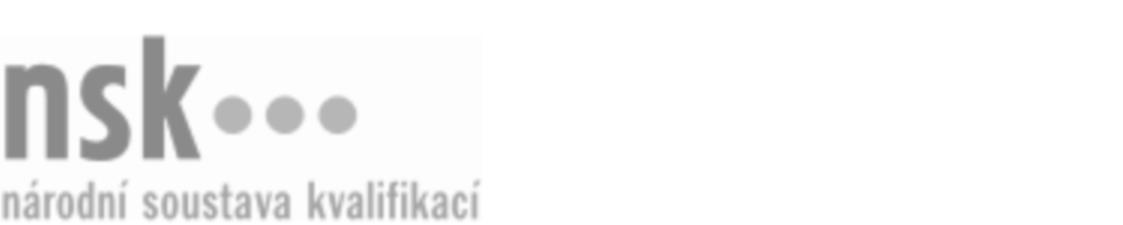 Autorizované osobyAutorizované osobyAutorizované osobyAutorizované osobyAutorizované osobyAutorizované osobyAutorizované osobyAutorizované osobyStaniční pracovník/pracovnice lanové dráhy (kód: 23-079-H) Staniční pracovník/pracovnice lanové dráhy (kód: 23-079-H) Staniční pracovník/pracovnice lanové dráhy (kód: 23-079-H) Staniční pracovník/pracovnice lanové dráhy (kód: 23-079-H) Staniční pracovník/pracovnice lanové dráhy (kód: 23-079-H) Staniční pracovník/pracovnice lanové dráhy (kód: 23-079-H) Staniční pracovník/pracovnice lanové dráhy (kód: 23-079-H) Staniční pracovník/pracovnice lanové dráhy (kód: 23-079-H) Autorizující orgán:Autorizující orgán:Ministerstvo dopravyMinisterstvo dopravyMinisterstvo dopravyMinisterstvo dopravyMinisterstvo dopravyMinisterstvo dopravyMinisterstvo dopravyMinisterstvo dopravyMinisterstvo dopravyMinisterstvo dopravyMinisterstvo dopravyMinisterstvo dopravySkupina oborů:Skupina oborů:Strojírenství a strojírenská výroba (kód: 23)Strojírenství a strojírenská výroba (kód: 23)Strojírenství a strojírenská výroba (kód: 23)Strojírenství a strojírenská výroba (kód: 23)Strojírenství a strojírenská výroba (kód: 23)Strojírenství a strojírenská výroba (kód: 23)Povolání:Povolání:Obsluha lanové dráhy, lyžařského vlekuObsluha lanové dráhy, lyžařského vlekuObsluha lanové dráhy, lyžařského vlekuObsluha lanové dráhy, lyžařského vlekuObsluha lanové dráhy, lyžařského vlekuObsluha lanové dráhy, lyžařského vlekuObsluha lanové dráhy, lyžařského vlekuObsluha lanové dráhy, lyžařského vlekuObsluha lanové dráhy, lyžařského vlekuObsluha lanové dráhy, lyžařského vlekuObsluha lanové dráhy, lyžařského vlekuObsluha lanové dráhy, lyžařského vlekuKvalifikační úroveň NSK - EQF:Kvalifikační úroveň NSK - EQF:333333Platnost standarduPlatnost standarduPlatnost standarduPlatnost standarduPlatnost standarduPlatnost standarduPlatnost standarduPlatnost standarduStandard je platný od: 21.10.2022Standard je platný od: 21.10.2022Standard je platný od: 21.10.2022Standard je platný od: 21.10.2022Standard je platný od: 21.10.2022Standard je platný od: 21.10.2022Standard je platný od: 21.10.2022Standard je platný od: 21.10.2022Staniční pracovník/pracovnice lanové dráhy,  29.03.2024 0:37:31Staniční pracovník/pracovnice lanové dráhy,  29.03.2024 0:37:31Staniční pracovník/pracovnice lanové dráhy,  29.03.2024 0:37:31Staniční pracovník/pracovnice lanové dráhy,  29.03.2024 0:37:31Staniční pracovník/pracovnice lanové dráhy,  29.03.2024 0:37:31Strana 1 z 2Strana 1 z 2Autorizované osobyAutorizované osobyAutorizované osobyAutorizované osobyAutorizované osobyAutorizované osobyAutorizované osobyAutorizované osobyAutorizované osobyAutorizované osobyAutorizované osobyAutorizované osobyAutorizované osobyAutorizované osobyAutorizované osobyAutorizované osobyNázevNázevNázevNázevNázevNázevKontaktní adresaKontaktní adresa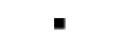 Asociace lanové dopravy, z.s.Asociace lanové dopravy, z.s.Asociace lanové dopravy, z.s.Asociace lanové dopravy, z.s.Asociace lanové dopravy, z.s.U Rajské zahrady 1912/3, 13000 Praha 3U Rajské zahrady 1912/3, 13000 Praha 3Asociace lanové dopravy, z.s.Asociace lanové dopravy, z.s.Asociace lanové dopravy, z.s.Asociace lanové dopravy, z.s.Asociace lanové dopravy, z.s.U Rajské zahrady 1912/3, 13000 Praha 3U Rajské zahrady 1912/3, 13000 Praha 3U Rajské zahrady 1912/3, 13000 Praha 3U Rajské zahrady 1912/3, 13000 Praha 3Staniční pracovník/pracovnice lanové dráhy,  29.03.2024 0:37:31Staniční pracovník/pracovnice lanové dráhy,  29.03.2024 0:37:31Staniční pracovník/pracovnice lanové dráhy,  29.03.2024 0:37:31Staniční pracovník/pracovnice lanové dráhy,  29.03.2024 0:37:31Staniční pracovník/pracovnice lanové dráhy,  29.03.2024 0:37:31Strana 2 z 2Strana 2 z 2